Lehrerinformation zu Phyphox – Bestimmung von g mithilfe der akustischen Stoppuhr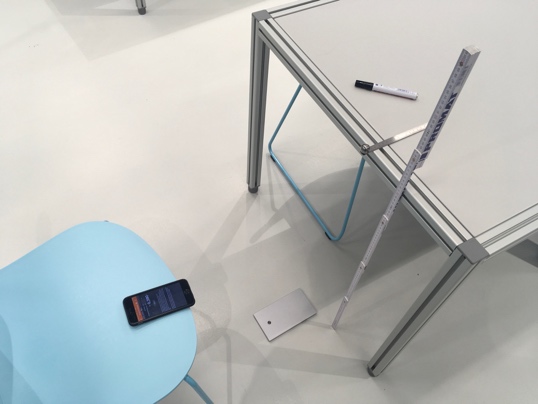 Option 1 (Lineal): Material: LinealStahlkugelStift zum Wegschlagen des Lineals Bodenplatte (zur Erzeugung eins Tons beim Aufprall)Messleiste/ZollstockTisch und Stuhl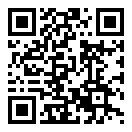 Video vom Ablaufhttps://youtu.be/BLBpJSP77GIOption 2 (Luftballon): Material: 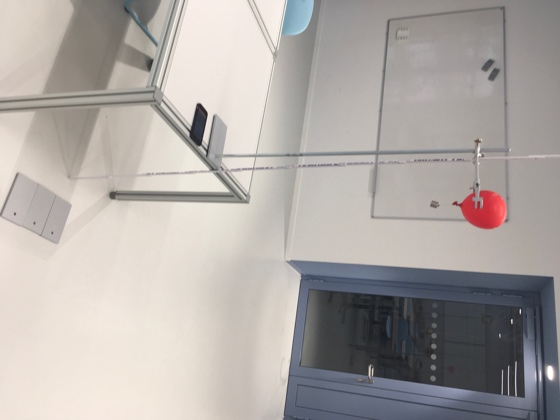 Stahlgewicht StativmaterialLuftballonBand (zum Befestigen des Gewichts am Luftballon)Nadel zum Platzen des LuftballonsBodenplatte (zur Erzeugung eins Tons beim Aufprall)Messleiste/Zollstock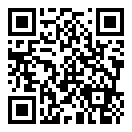 Video vom Ablaufhttps://youtu.be/rqzzSTx18BALehrerinformation zu Audacity – Bestimmung von g mithilfe der akustischen Aufnahme
Öffnen von AudacityRichtige Auswahl von Mikrophon und Lautsprecher im Programm überprüfenTonaufnahme mit dem roten "Aufnahme-Button" startenVersuch durchführenAufnahme mit dem "Stopp Button" anhalten.Unten im Fenster Option "Länge" anklickenMithilfe der linken Maustaste den Bereich zwischen den Peaks markieren.Zeit zwischen den Peaks ablesen (Wert in der Abb. beispielhaft rot eingekreist)

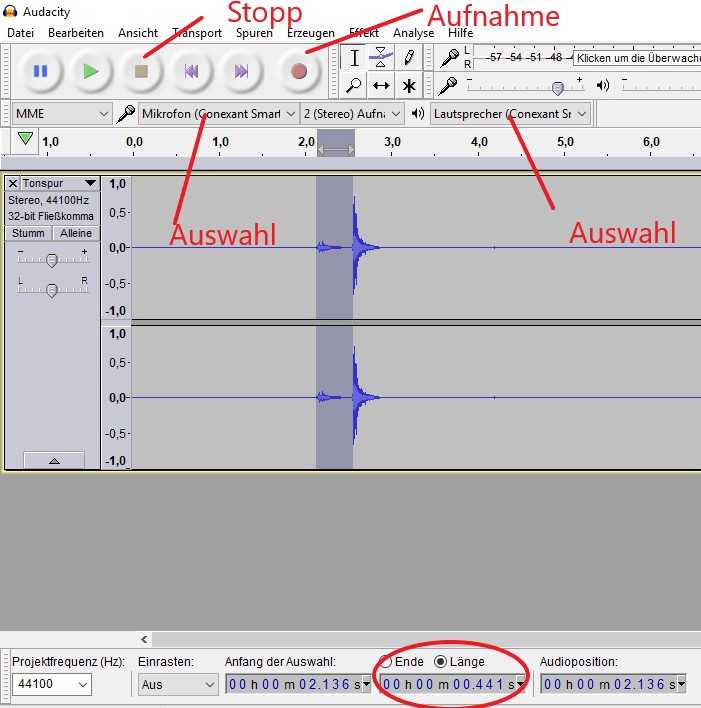 